根据《2020年德州市德城区卫生健康系统事业单位公开招聘工作人员简章》有关规定，现将考察递补人员公告如下：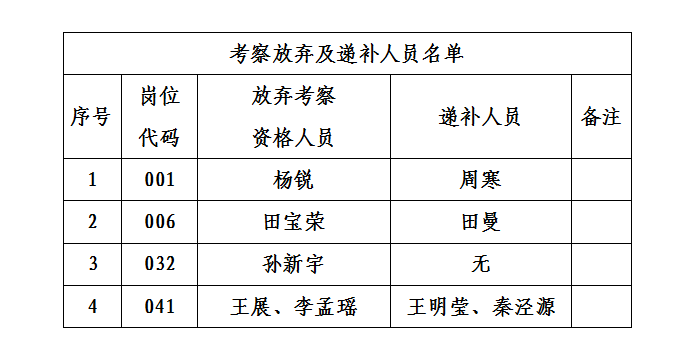 咨询电话：0534-2181693　　　　　　　　　　　　　　　　　　　　　　　　　　　　　　　　　　　　　　　　　　　　　　　　　　　　　　　德城区卫生健康局　　　　　　　　　　　　　　　　　　　　　　　　　　　　　　　　　　　　　　　　　　　　　　　　　　　　　　　2020年10月15日